St. Vincent de Paul 2019-20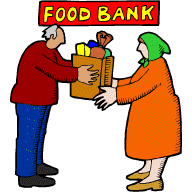 Can-a-Week School CalendarPlease clip and keep in a handy location!St. Vincent de Paul Food Locker provides food to those in need in our community.  In 2018, we provided much needed food assistance to over 6,200 hungry people in our area.  By your generous support of our Can-a-Week program, you help stock the shelves of our parish food locker.  School families are asked to bring ONE food item to class each week (please, no glass containers).  Please remember to bring one Can-a-Week to help feed those in need in our area.  Thank you!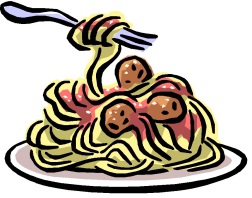 August26th……………………Top Ramen SoupSeptember3…………………………………… Cake mixes9 …………….…Dry Pasta (Spaghetti)16…………………………………….. Crackers23 ……………………………..Canned Fruit30 ……….Dry Spaghetti Sauce MixOctober7 ………………………………………………Tuna14 …………………..Macaroni & Cheese21 ………………………….. Peanut Butter28 …………………………..Refried Beans November4………………….…………….  Canned Soup12 …………………...Canned Vegetables18…….. ..Dry Spaghetti Sauce Mix25 ……………………………..Canned FruitDecember2……………………………….. Boxed Candy 9 ……………………......Top Ramen Soup16……………………………..Peanut Butter…………CHRISTMAS BREAK…………January6 ………………………………………………Tuna13 ………………………………………Crackers21 …………………….. Canned Tomatoes27 …………………………..Refried BeansFebruary3 ……..………………Macaroni & Cheese10…………………………….….Canned Soup17 ………………………….…..Canned Fruit24 ………………… .Canned VegetablesMarch2………………………………… …………..Tuna 9 ……………….Dry Pasta (Spaghetti)16……………………………..Peanut Butter23………  Dry Spaghetti Sauce Mix30 ………………………………….  CrackersApril6 ……..……………………...Refried Beans 13 …………EASTER BREAK…………….20………………..…Macaroni & Cheese27 ……………………………  Canned SoupMay4………………….……………. Canned Fruit11 …………………...Canned Vegetables18…….. ..Dry Spaghetti Sauce Mix26 ……………..Dry Pasta (Spaghetti)June1 …………..Bring 3-4 items of your choice to help stock the shelves over the summer.THANK YOU FOR YOURSUPPORT!!! 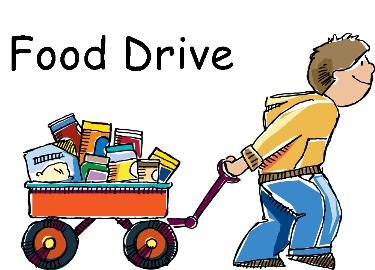 